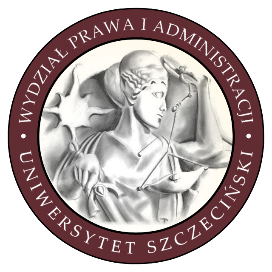 Ramowy program obowiązkowej praktyki dla studentów Wydziału Prawa i Administracji Uniwersytetu Szczecińskiego kierunku prawo medyczne 1. Praktyka realizuje założenia określone w niniejszym programie stanowiącym integralną część porozumienia z Organizatorem praktyki oraz szczegółowe uzgodnienia pomiędzy patronem praktyki a studentem.2. Praktyka realizowana przez studentów WPiA US, bez względu na rodzaj jednostki będącej organizatorem, uwzględnia następujące sfery:1) sferę organizacyjną,2) sferę merytoryczną.2. W zależności od specyfiki danego podmiotu, u którego student realizuje praktyki, student powinien w szczególności, w ramach sfery organizacyjnej:1) zapoznać  się  ze  strukturą  oraz  podstawowymi  dokumentami  regulującymi  zasady funkcjonowania  instytucji  przyjmującej  na  praktykę  (statut,  regulamin  organizacyjny, instrukcja kancelaryjna oraz wszelkie te dokumenty, które mają charakter ustrojowo-strukturalny i zostały udostępnione do informacji publicznej);2) zapoznać się z zakresem działania poszczególnych komórek organizacyjnych i stanowisk oraz z zasadami obiegu dokumentów, w tym także z zasadami obowiązującymi w komórce obsługującej jednostkę, jeżeli takowa istnieje; 3) zapoznać się z czynnościami techniczno-organizacyjnymi związanymi ze specyfiką pracy Organizatora praktyki;4) zapoznać się z systemami informatycznymi stosowanymi w podmiocie organizującym praktykę, z zasadami bezpieczeństwa i higieny pracy.3. W zależności od specyfiki danego podmiotu, u którego student realizuje praktyki, student powinien w szczególności, w ramach sfery merytorycznej:1) zapoznać się z przedmiotem działania Organizatora praktyki;2) zapoznać się z przepisami stanowiącymi podstawę podejmowanych w instytucji czynności;3) zapoznać się ze specyfiką czynności podejmowanych w ramach podmiotu, u którego student odbywa praktykę; 4) wziąć udział w organizacji spotkań lub wydarzeń kulturalnych, w tym także udział w spotkaniach, w ramach których prowadzone są konsultacje lub negocjacje oraz udział w spotkaniach, w ramach których wykonywane są czynności z zakresu szeroko pojętej sprawozdawczości;5) przygotowywać projekty pism i rozstrzygnięć w ramach postępowań prowadzonych przez Organizatora praktyki, jeżeli takowe są sporządzane, 6) uczestniczyć w rozprawach i innych czynnościach podejmowanych ze względu na specyfikę pracy u Organizatora praktyki,4. W ramach sfery organizacyjnej i merytorycznej, student winien wykonywać ogólne zadania merytoryczne pozostające w związku z celami praktyki i zgodne z kierunkiem studiów, w tym nabyć ogólne umiejętności w zakresie prawidłowego kształtowania procesów przetwarzania danych osobowych w podmiotach udzielających świadczeń zdrowotnych i przeprowadzania analizy ryzyka związanego z bezpieczeństwem danych osobowych. 